	              Turnier-Reglement	03.07.2015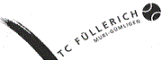 ____________________________________________________________________________________C l u b m e i s t e r s c h a f t  2 0 1 5Liebe ClubspielerinnenLiebe ClubspielerAuch dieses Jahr findet in unserem Tennisclub eine Clubmeisterschaft statt. Ich hoffe eine Vielzahl von Mitspielerinnen und Mitspieler, Zaungästen, Zuschauer/Innen und Unterstützer/Innen auf der Clubanlage des TC Füllerichs begrüssen zu dürfen.C L U B T U R N I E R M O T T O spannende und faire Begegnungengemütliches, geselliges und kulinarisches ZusammenseinWettkampf und tolle TurnieratmosphäreSonnenschein und SommerfeelingLet's have fun;-)T E I L N A H M E B E R E C H T I G U N G  Alle aktiven Clubmitglieder des TC FüllerichsMindestens Jahrgang 1999 (oder Wildcard von Tina Rosenberger)A U S T R A G U N G S D A T U MTurnier-Beginn:      Samstag, 8. August 2015Turnier-Ende   :      Samstag, 22. August 2015Bei schlechter Witterung und Spielplanverschiebungen kann der Final-Tag auf den So, 23.08.2015 oder auf eines der darauf folgenden Wochenende fallenA N M E L D E S C H L U S SMontag, 3. August 2015, 20.00 UhrT A B L E A U SHerren Einzel offen (mit Trosttableau)Damen Einzel offenHerren Doppel offenDamen Doppel offenMixed Doppel offenSenioren Einzel (Jahrgang 1970 und älter oder mit Wildcard von Tina Rosenberger)Seniorinnen Einzel (Jahrgang 1970 und älter oder mit Wildcard von Tina Rosenberger)W I S S E N S W E R T E S Pro Konkurrenz sind mind. 3 Teilnehmer/Innen bzw. 3 Doppelpaarungen erforderlichBei weniger als 3 Teilnehmer/Innen bzw. 3 Doppelpaarungen entfällt die KonkurrenzMan kann sich in so vielen Tableaus einschreiben wie man willEine Lizenz ist nicht erforderlichTrosttableau in der Kategorie Herren Einzel offenS P I E L W Ü N S C H E   Es können von den Turnierteilnehmer/Innen Spielwünsche an Tina Rosenberger abgegeben werden, wobei folgende Rahmenbedingungen eingehalten werden müssen:Die Spielwünsche sind bis spätestens zum Anmeldeschluss, 3. August 2015; 20.00 Uhr auf der Einschreibeliste, oder per Mail klar und deutlich bekannt zu geben!Wer ein ganzes Wochenende (Fr, Sa und So) nicht spielen kann, ist nicht spielberechtigt! (Tina Rosenberger kann Ausnahmen machen)Tina Rosenberger berücksichtigt Spielwünsche soweit dies möglich bzw. durchführbar ist, kann jedoch keine Gewähr dafür abgeben.T U R N I E R M O D U SEs wird auf 2 Gewinnsätze gespieltBei 6:6 wird ein Tiebreak bestrittenEinspielzeit: max. 10 MinutenB Ä L L EDie Bälle werden vom Tennisclub Füllerich zur Verfügung gestelltMarke: Wilson US OpenA U S L O S U N G  /  S P I E L P L Ä N E Die Auslosung und Spielpläne hangen spätestens ab 06.08.2015 um 12:00 im Clubhaus und werden auf der TC Füllerich Webseite (www.tcfuellerich.ch) ersichtlich seinS P I E L A U F G E B O T EEs werden keine Spielaufgebote versandt. Die Spieler/Innen haben sich selbständig über Ihre Spielzeiten im Clubhaus oder über die TC Füllerich-Webseite zu informierenErscheint 10 Minuten vor Spielbeginn. Wer unentschuldigt nicht 10 Minuten vor Match-Ansetzung auf dem TC anwesend ist, hilft im Oktober bei der Platzschliessung!! Mehr als 10 Minuten unentschuldigte Verspätung wird nicht toleriert!  w.o. (Ausscheidung aus dem Turnier)Tina Rosenberger entscheidet zusammen mit dem Platzwart ob die Plätze bei Regen bespielbar sind und nicht die Turnierspieler/InnenU N F Ä L L E  /  V E R S I C H E R U N G  /  N E N N G E L DVersicherung ist Sache der Teilnehmenden, jegliche Haftung wird abgelehntEs wird kein Nenngeld erhobenT U R N I E R L E I T U N G  /  R E F E R E E  /  A U S K Ü N F T EFür Fragen stehe ich Euch jederzeit gerne zur VerfügungTina Rosenberger                             Natel: 079 455 17 36                               tina004@bluemail.ch
